DOCUMENT TITLE:	TSR - Espaces ConfinésDOCUMENT NUMBER:	KPNWE.WI.11.HSCO.065REVIEW NUMBER: 	0EFFECTIVE DATE:    	01 Dec 2017NEXT REVIEW DATE:	01 Dec 2020 .. CONFIDENTIALITY:The information contained in this document is confidential to Kuwait Petroleum International Ltd. Copyright © Kuwait Petroleum International Ltd.  Copying of this document in any format is not permitted without written permission from the management of Kuwait Petroleum International Ltd.This document is reviewed and approved according to the released online Document Approval Flow *Access rights:	       Generally Accessible INTRODUCTION AUX ESPACES CONFINÉSLes espaces confinés sont un environnement de travail risqué, car ils sont souvent humides, sombres et mal aérés. Les dangers qui se produisent ici peuvent également se produire ailleurs, mais dans les espaces confinés, il est beaucoup plus difficile de faire quelque chose pour lutter contre. Il faut être bien conscient des dangers et les mesures de sécurité doivent toujours être scrupuleusement observées.EXPLICATION ET RISQUESEXPLICATION ET RISQUESEXPLICATION ET RISQUESLes espaces confinés sont des espaces - même aériens :qui sont difficiles d'accèsdont il est difficile de sortir rapidementavec une mauvaise ventilation ou aérationavec peu ou pas d’éclairageavec peu d'espace pour se déplaceroù une atmosphère dangereuse est présentequi ne sont pas destinés à un séjour de longue duréeavec des tuyaux et des câbles dans des endroits inattendusqui sont petits, humides et peu pratiques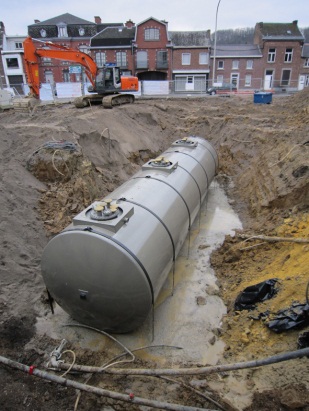 Exemples : réservoir, puits de niveau puits de fouille, tranchées profondes réservoirs réservoirs vide sanitaire, puits de niveau réservoirs, séparateur d'huile voir d'autres exemples passages, puits d'ascenseur égouts, drainageExemples : réservoir, puits de niveau puits de fouille, tranchées profondes réservoirs réservoirs vide sanitaire, puits de niveau réservoirs, séparateur d'huile voir d'autres exemples passages, puits d'ascenseur égouts, drainage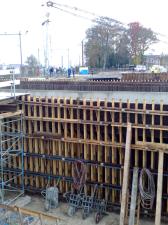 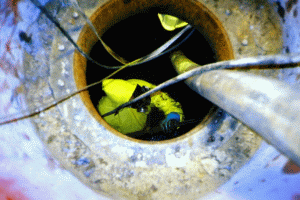 Les risques suivants sont associés aux espaces confinés : (ajouter pictogrammes)incendie et explosion en raison des vapeurs ou des gaz présents dans l’espace lui-même ou pouvant survenir ou se produire par la nature du travail (feu et étincelles)suffocation due à un manque d'oxygènecontamination par des substances dangereuses provenant du travail, de la tuyauterie, des soudures, ...électrocution par la transpiration (peau humide) en raison de la mauvaise ventilation ou des matériaux conducteurs présents dans l'espaceécrasement dû à un manque d'espace pour bouger et encore plus s'il y a des pièces en mouvementchutes et glissement à cause des produits sont présents, de l'humidité, formation de mousseLes risques suivants sont associés aux espaces confinés : (ajouter pictogrammes)incendie et explosion en raison des vapeurs ou des gaz présents dans l’espace lui-même ou pouvant survenir ou se produire par la nature du travail (feu et étincelles)suffocation due à un manque d'oxygènecontamination par des substances dangereuses provenant du travail, de la tuyauterie, des soudures, ...électrocution par la transpiration (peau humide) en raison de la mauvaise ventilation ou des matériaux conducteurs présents dans l'espaceécrasement dû à un manque d'espace pour bouger et encore plus s'il y a des pièces en mouvementchutes et glissement à cause des produits sont présents, de l'humidité, formation de mousseLes risques suivants sont associés aux espaces confinés : (ajouter pictogrammes)incendie et explosion en raison des vapeurs ou des gaz présents dans l’espace lui-même ou pouvant survenir ou se produire par la nature du travail (feu et étincelles)suffocation due à un manque d'oxygènecontamination par des substances dangereuses provenant du travail, de la tuyauterie, des soudures, ...électrocution par la transpiration (peau humide) en raison de la mauvaise ventilation ou des matériaux conducteurs présents dans l'espaceécrasement dû à un manque d'espace pour bouger et encore plus s'il y a des pièces en mouvementchutes et glissement à cause des produits sont présents, de l'humidité, formation de mousseEXIGENCES DE SÉCURITÉEXIGENCES DE SÉCURITÉEXIGENCES DE SÉCURITÉTOUJOURS !!!VÉRIFIERTOUJOURS !!!VÉRIFIERTOUJOURS !!!VÉRIFIERÉQUIPEMENTS DE PROTECTION INDIVIDUELLE standardÉQUIPEMENTS DE PROTECTION INDIVIDUELLE standardvêtements de protection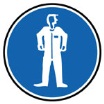 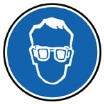 vêtements de protectionlunettes protectrices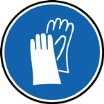 lunettes protectricesgants de protection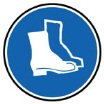 gants de protectionchaussures ou bottes de sécurité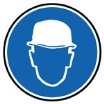 chaussures ou bottes de sécuritécasque de sécurité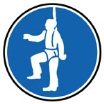 casque de sécuritéprotection contre les chutes /moyen de sauvetage si besoinprotection contre les chutes /moyen de sauvetage si besoinGardien de trou d'homme, à l’extérieur ou GARDE DE SÉCURITÉGardien de trou d'homme, à l’extérieur ou GARDE DE SÉCURITÉTOUJOURS 1 personne qui reste à l’extérieur comme gardien de sécurité et assure les tâches suivantes :communication avec les personnes présentes dans l'espace confiné;vérifier le dispositif de ventilation;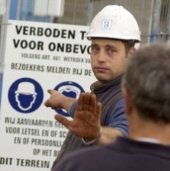 en cas d'urgence, prévenir les services de secours
et prêter de l'aide à la personne présente dans l'espace confiné.TOUJOURS 1 personne qui reste à l’extérieur comme gardien de sécurité et assure les tâches suivantes :communication avec les personnes présentes dans l'espace confiné;vérifier le dispositif de ventilation;en cas d'urgence, prévenir les services de secours
et prêter de l'aide à la personne présente dans l'espace confiné.SIGNALISATION – CLÔTURE DU LIEU DE TRAVAILSIGNALISATION – CLÔTURE DU LIEU DE TRAVAILpar exemple, ruban de sécurité, clôture ou grilles fortes (bétonnés) sur les ouvertures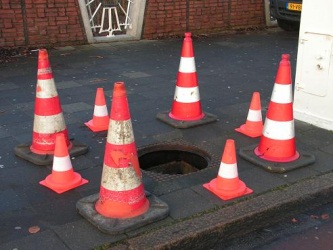 par exemple, ruban de sécurité, clôture ou grilles fortes (bétonnés) sur les ouverturespuits à ciel ouvertpuits à ciel ouvertregards horizontauxregards horizontauxévents ouvertsévents ouvertsOBLIGATOIRE SI APPLICABLEVÉRIFIER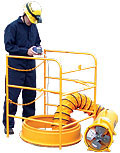 OBLIGATOIRE SI APPLICABLEVÉRIFIEROBLIGATOIRE SI APPLICABLEVÉRIFIERAERATION et VENTILATION en cas deAERATION et VENTILATION en cas desubstances provenant de l'espace lui-même  ventilation généralesubstances provenant de l'espace lui-même  ventilation généralesubstances provenant des activités de travail  aspiration localesubstances provenant des activités de travail  aspiration localeou les deux s'ils sont tous deux présentsou les deux s'ils sont tous deux présentsOBLIGATOIRE SI APPLICABLEVÉRIFIEROBLIGATOIRE SI APPLICABLEVÉRIFIEREQUIPEMENT RESPIRATOIRE AUTONOME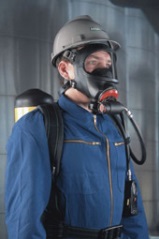 lorsque la concentration de gaz dangereux > limitelorsque la concentration en oxygène <19%MESURES de L'OXYGENE, des SUBSTANCES TOXIQUES et DANGEREUSESMESURES de L'OXYGENE, des SUBSTANCES TOXIQUES et DANGEREUSESp.ex. en cas de soudage, découpage, peinture, vernissage et utilisation de solvantsavant d'entrer lorsque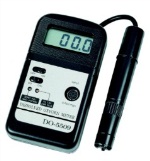 oxygène - au minimum 19%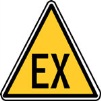 concentration de vapeur ou de gaz - <10% de LELsubstances dangereuses - en dessous de la limiteen permanence si ces risques persistentVoir aussi TSR MeasurementsÉVACUATION DES PERSONNES DE L'ESPACE CONFINÉObjet :	la personne présente dans l'espace confiné doit toujours être 
	sortie de l'espace confiné sans problèmes et sans que le garde de 	sécurité n’entre dans l'espace confiné lui-même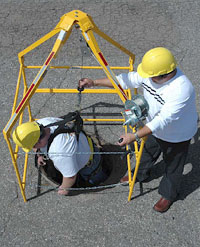 Options :	- corde de sécurité
- harnais
- avec un palan à trépied (avec moteur)SUBSTANCES INFLAMMABLES dans un espace confinép.ex. soudage et coupageenlevez ou couvrez les substances inflammablesinstaurez un cloisonnement contre les étincellesPRODUITS EXTINCTEURStoujours dans le cas de substances inflammables dans l'espace confinétoujours à l'extérieur et à proximité de l'entrée de l'espace confinétoujours les extincteurs adéquats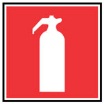 OBLIGATOIRE SI APPLICABLEVÉRIFIEROBLIGATOIRE SI APPLICABLEVÉRIFIERÉCLAIRAGE dans l'espace confinéToujours lors de la sortie ne peut être vueToujours éviter de glisser ou de tomberéclairage antidéflagrant dans les zones dangereuses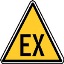 APPAREILS ELECTRIQUESdans des atmosphères explosives  appareils et éclairage antidéflagrantspas de transformateurs dans l'espace confiné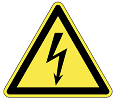 faire usage de dispositifs à une tension sécuritairemettre hors tension les installations électriques dans l’espace confinéCONSEIL :	une attention particulière est nécessaire pour l'isolation - et surtout 
	à ses conséquences – des câbles, des dispositifs de mise à la terre 
	et des parois conductrices de l’espace confinéPROTECTION AUDITIVElors de travaux bruyants et/ou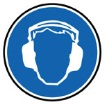 la nature de l'espace confiné l'exigePrepared by:Operational AssistantAn CornelisReviewed by:Operational AssistantAn CornelisApproved by:HSSE ManagerGerardus Johannes Marinus TimmersReview dateReview referenceReview detailsReview version2017-12-010